TEMA: GRÁFICOS ESTADÍSTICOS INDICACIONES:Revisa los problemas trabajados en clase de tu cuadernoNo es necesario que Imprimas la fichaFotografía la ficha desarrollada y envíala al correo: acruzado@iepmercedarias.edu.peFecha de entrega virtual el día viernes 13 de marzo del 2020, hasta las 2.00 pm. A partir de los gráficos desarrolla lo que se te pide a continuación:A partir de la infografía elabora un gráfico para cada uno de los rubros como: Crecimiento de las ventas online en la región 2018; Preferencia por la experiencia en tienda; Desconfianza por la entrega de producto, preocupación por el mal uso de datos. Recuerda que los gráficos deben tener título, fuente, en caso sea necesario una leyendaTen en cuenta la proporcionalidad en el tamaño de las barras.De cada uno de los gráficos haz al menos una interpretación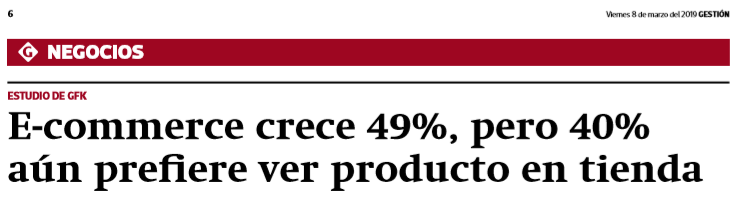 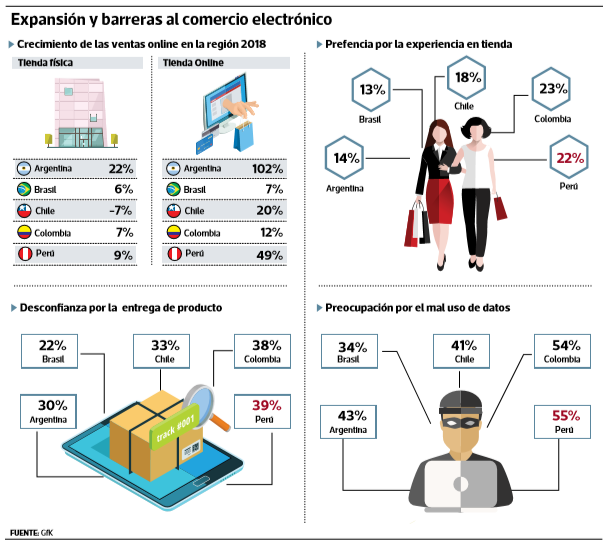 Capacidad: Usa estrategias y procedimientos de estimación y cálculo.Desempeño: Expresa con diversas representaciones y lenguaje numérico su comprensión sobre el interés simple y términos financieros.GRADO3° Libertad - Verdad“GRÁFICOS ESTADÍSTICOS”ÁREAMatemáticaDocente: Alex Paul Cruzado SalazarDocente: Alex Paul Cruzado SalazarDocente: Alex Paul Cruzado SalazarDocente: Alex Paul Cruzado SalazarFuente: Diario GestiónFuente: Diario GestiónFuente: Diario GestiónFuente: Diario GestiónNombre del estudiante:Nombre del estudiante:Nombre del estudiante:Nombre del estudiante: